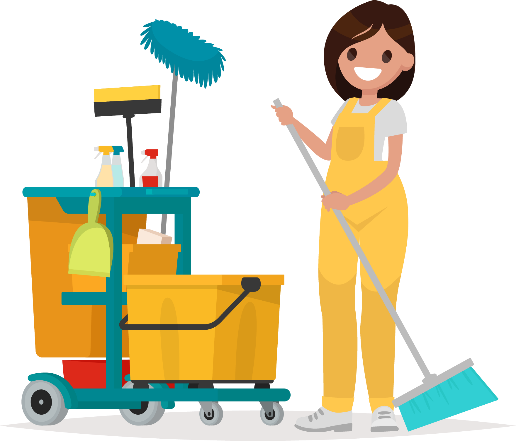 Daily House Cleaning ChecklistDaily House Cleaning ChecklistDaily House Cleaning ChecklistDaily House Cleaning ChecklistBathroomsBathroomsBathroomsLiving Area Living Area Wipe toilet seatWipe toilet seatVacuum / sweep if neededClean mirror & countertopClean mirror & countertopDeclutterWipe off shower / bathtubWipe off shower / bathtubFold throw blanketsReplace dirty towelsReplace dirty towelsStraighten throw pillowsStraighten up desksPut away old papers & notesBedroomsBedroomsBedroomsMiscellaneousMiscellaneousMake bedsMake bedsCheck mail & get packagesDeclutterDeclutterDo one load of laundryFold & put away clothesFold & put away clothesSweep porchKitchenKitchenKitchenSweep floorsSweep floorsWash dishesWash dishesClean sinkClean sinkWipe down countertops & tablesWipe down countertops & tablesTake out trashTake out trashReplace hand towel (if needed)Replace hand towel (if needed)